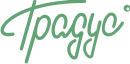 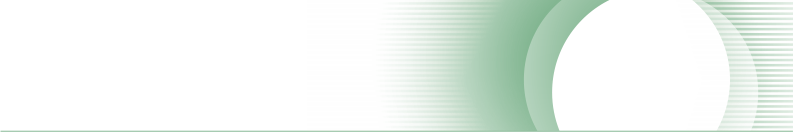 Опросныйлистна изготовление станции повышения давления (тип GR)Дополнительные требования__________________________________________________________________________________________________________________________________________________________________________________________________________________________________________________________________________________________________________________________Подпись заказчика _____________________ /____________________/ «____» ______________________20___ г.Просьба заполнить опросный лист максимально подробно и отправить по адресу info@pk-gradus.ruБлагодарим Вас за обращение и надеемся на плодотворное сотрудничествоОрганизация:Адрес:Контактное лицо, должность:Телефон/факс/e-mail:Наименование объекта:Стадия проекта/заказа ТЭОПроектЗакупкаНазначениеНазначениеводоснабжение            циркуляция в системе отопленияводоснабжение            циркуляция в системе отопленияПерекачиваемая средаПерекачиваемая среда    вода                        другие жидкости ________________	t< 50ºС                             51 ºС <t< 99ºС               100 ºС <t< 140ºС    вода                        другие жидкости ________________	t< 50ºС                             51 ºС <t< 99ºС               100 ºС <t< 140ºСКоличество насосовКоличество насосов______________ рабочих, шт                ____________  резервных, шт______________ рабочих, шт                ____________  резервных, штВидводоисточника*1. Забор воды из городской сети. Давление на входе в установку.1. Забор воды из городской сети. Давление на входе в установку.мин. давление   Р1min_________ атм. (кгс/см2)макс. давление   Р1max ________ атм. (кгс/см2)Видводоисточника*2. Забор воды из водоема, либо из резервуара.2. Забор воды из водоема, либо из резервуара.2. Забор воды из водоема, либо из резервуара.Н1=     мН1=     мН2=      мН2=      мН2=      мН3=         мН3=         мН3=         мН4=        мПодача НАСОСА*Qp________м³/чQp________м³/чQp________м³/чНапор на выходе из станции*Напор на выходе из станции*Напор на выходе из станции*Напор на выходе из станции*Р________ атм. (кгс/см2)Регулирование     каскадное     каскадно-частотное (один частотный преобразователь)    частотное (количество частотных преобразователей по количеству рабочих насосов)     каскадное     каскадно-частотное (один частотный преобразователь)    частотное (количество частотных преобразователей по количеству рабочих насосов)     каскадное     каскадно-частотное (один частотный преобразователь)    частотное (количество частотных преобразователей по количеству рабочих насосов)     каскадное     каскадно-частотное (один частотный преобразователь)    частотное (количество частотных преобразователей по количеству рабочих насосов)     каскадное     каскадно-частотное (один частотный преобразователь)    частотное (количество частотных преобразователей по количеству рабочих насосов)     каскадное     каскадно-частотное (один частотный преобразователь)    частотное (количество частотных преобразователей по количеству рабочих насосов)     каскадное     каскадно-частотное (один частотный преобразователь)    частотное (количество частотных преобразователей по количеству рабочих насосов)     каскадное     каскадно-частотное (один частотный преобразователь)    частотное (количество частотных преобразователей по количеству рабочих насосов)Диаметры коллекторов, ммДиаметры коллекторов, ммДиаметры коллекторов, мм_________________ на входе                _______________  на выходе_________________ на входе                _______________  на выходе_________________ на входе                _______________  на выходе_________________ на входе                _______________  на выходе_________________ на входе                _______________  на выходе_________________ на входе                _______________  на выходеНаличие разделительной запорной арматуры на всасывающем и напорном коллекторахНаличие разделительной запорной арматуры на всасывающем и напорном коллекторахНаличие разделительной запорной арматуры на всасывающем и напорном коллекторахНаличие разделительной запорной арматуры на всасывающем и напорном коллекторахНаличие разделительной запорной арматуры на всасывающем и напорном коллекторахНаличие разделительной запорной арматуры на всасывающем и напорном коллекторахНаличие разделительной запорной арматуры на всасывающем и напорном коллекторах Да Нет Да НетСигнализация на диспетчерский пунктСигнализация на диспетчерский пунктСигнализация на диспетчерский пунктСигнализация на диспетчерский пунктСигнализация на диспетчерский пунктСигнализация на диспетчерский пунктСигнализация на диспетчерский пункт Да                       Нет Да                       НетТип сигнала диспетчеризацииТип сигнала диспетчеризацииТип сигнала диспетчеризации     «Сухой контакт»Интерфейс  проводной:      Тип: ________________     Протокол:______________                    (напримерRS-485)      Беспроводная связь:      Тип: ________________     Протокол:______________                    (напримерGSM)      Другое _________________________________________     «Сухой контакт»Интерфейс  проводной:      Тип: ________________     Протокол:______________                    (напримерRS-485)      Беспроводная связь:      Тип: ________________     Протокол:______________                    (напримерGSM)      Другое _________________________________________     «Сухой контакт»Интерфейс  проводной:      Тип: ________________     Протокол:______________                    (напримерRS-485)      Беспроводная связь:      Тип: ________________     Протокол:______________                    (напримерGSM)      Другое _________________________________________     «Сухой контакт»Интерфейс  проводной:      Тип: ________________     Протокол:______________                    (напримерRS-485)      Беспроводная связь:      Тип: ________________     Протокол:______________                    (напримерGSM)      Другое _________________________________________     «Сухой контакт»Интерфейс  проводной:      Тип: ________________     Протокол:______________                    (напримерRS-485)      Беспроводная связь:      Тип: ________________     Протокол:______________                    (напримерGSM)      Другое _________________________________________     «Сухой контакт»Интерфейс  проводной:      Тип: ________________     Протокол:______________                    (напримерRS-485)      Беспроводная связь:      Тип: ________________     Протокол:______________                    (напримерGSM)      Другое _________________________________________Требуется ли изготовление наземного павильонаТребуется ли изготовление наземного павильонаТребуется ли изготовление наземного павильонаТребуется ли изготовление наземного павильонаТребуется ли изготовление наземного павильонаТребуется ли изготовление наземного павильона Да                       Нет Да                       Нет Да                       Нет